ПРОЕКТМІНІСТЕРСТВО ОСВІТИ І НАУКИ УКРАЇНИОдеський національний університет імені І.І.МечниковаЗАТВЕРДЖЕНОВченою радою ОНУ імені І.І.МечниковаГолова вченої ради 	(протокол № від «  »	2022 р.)Освітня програма вводиться в дію з «1» вересня 2022 р.Ректор 	(наказ №  від «  »	2022 р.)ОСВІТНЬО-ПРОФЕСІЙНА ПРОГРАМА«МІЖНАРОДНІ ЕКОНОМІЧНІ ВІДНОСИНИ»другого (магістерського) рівня вищої освітиза спеціальністю 292 «Міжнародні економічні відносини»галузі знань 29 «Міжнародні відносини»Освітня кваліфікація Магістр міжнародних економічних відносинГарант освітньої програми:к.е.н., доцент кафедри світового господарства і міжнародних економічних відносинРодіонова Т.А.  	Одеса – 2022ЛИСТ-ПОГОДЖЕННЯосвітньо-професійна програми «МІЖНАРОДНІ ЕКОНОМІЧНІ ВІДНОСИНИ»другого (магістерського) рівня вищої освітиІНІЦІЙОВАНОРобочою групою освітньої програми від «27»  березня 2022 р.Гарант освітньої програми	 		Родіонова Т.А.СХВАЛЕНОНавчально-методичною комісією факультету міжнародних відносин, політології і соціологіїГолова	 				Хорошилов О.Ю. Протокол № 6  від «7»  квітня  2022 р.СХВАЛЕНОВченою радою факультету міжнародних відносин, політології і соціологіїГолова	 	     Глебов В.В.Протокол №	від «	 »	2022 р.СХВАЛЕНОНауково-методичною радою ОНУ імені І. І. Мечникова   Голова                               Ніколаєва М.І.Протокол  № __  від  «___»  _______  2022 р.І. ПРЕАМБУЛАПрограму розроблено робочою групою факультету міжнародних відносин, політології і соціології Одеського національного університету імені І.І. Мечникова:Керівник робочої групи:Родіонова Тетяна Андріївна – гарант програми, кандидат економічних наук, доцент, доцент кафедри світового господарства і міжнародних економічних відносин.Члени робочої групи:Якубовський Сергій Олексійович – доктор економічних наук, професор, завідувач кафедри світового господарства і міжнародних економічних відносин Одеського національного університету імені І.І. МечниковаМаслій Наталя Дмитрівна — доктор економічних економічних наук, доцент, професор кафедри світового господарства і міжнародних економічних відносин Одеського національного університету імені І.І. МечниковаКифак Андрій Олександрович — кандидат економічних наук, доцент кафедри світового господарства і міжнародних економічних відносин Одеського національного університету імені І.І. МечниковаНіколаєв Юрій Олегович — кандидат економічних наук, доцент, доцент кафедри світового господарства і міжнародних економічних відносин Одеського національного університету імені І.І. МечниковаКачановська Марина Сергіївна - здобувач другого (магістерського) рівня вищої освіти спеціальності «Міжнародні економічні відносини» Одеського національного університету імені І. І. МечниковаПри розробці проекту Програми враховані положення «Стандарту вищої освіти України за другим (магістерським) рівнем вищої освіти за спеціальністю 292 «Міжнародні економічні відносини» (https://mon.gov.ua/storage/app/media/vishcha- osvita/zatverdzeni%20standarty/2020/03/292-mizhna-econom-vidnosyny-M.pdf).РЕЦЕНЗІЇ-ВІДГУКИ ЗОВНІШНІХ СТЕЙКХОЛДЕРІВТОВ «Старк Шиппінг», кандидат економічних наук, доцент, Копилова О. В., фінансовий директор .Міжнародна корпорація «V. Ships», докірне підприємство «В. Шіпс (Україна)», Зайдман Г.Б. - менеджер по роботі з персоналом.1. Профіль освітньої програми «Міжнародні економічні відносини»Галузь знань 29 «Міжнародні відносини»Спеціальність 292 «Міжнародні економічні відносини»2. ПЕРЕЛІК КОМПОНЕНТ ОСВІТНЬО-ПРОФЕСІЙНОЇ ПРОГРАМИТА ЇХ ЛОГІЧНА ПОСЛІДОВНІСТЬ2.1. Перелік компонент ОПРозподіл змісту освітньої програми та максимальний навчальний час за циклами підготовки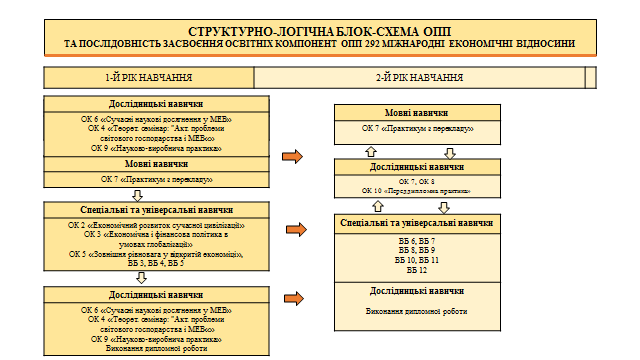 3. ФОРМА АТЕСТАЦІЇ ЗДОБУВАЧІВ ВИЩОЇ ОСВІТИАтестація має здійснюватися у формі публічного захисту кваліфікаційної магістерської роботи. Кваліфікаційна робота має передбачати розв’язання складної задачі або проблеми у сфері міжнародних економічних відносин, що потребує здійснення досліджень та/або інновацій. Кваліфікаційна робота не повинна містити академічного плагіату, фабрикації, фальсифікації. Кваліфікаційна робота має бути оприлюднена на офіційному сайті ОНУ.4. МАТРИЦЯ ВІДПОВІДНОСТІ  ПРОГРАМНИХ КОМПЕТЕНТНОСТЕЙ КОМПОНЕНТАМ ОСВІТНЬОЇ   ПРОГРАМИМатриця забезпечення програмних результатів навчання (ПРН) відповідними компонентами освітньої програми1 - Загальна інформація1 - Загальна інформаціяПовна назва вищого навчального закладу таструктурного підрозділуОдеський національний університет імені І.І. Мечникова Факультет міжнародних відносин, політології та соціологіїРівень вищої освітиДругий (магістерській) рівень вищої освітиСтупінь, що присвоюєтьсяМагістрГалузь знань29 – Міжнародні відносиниСпеціальність292 – Міжнародні економічні відносиниОбмеження щодо формнавчанняОбмеження відсутніОсвітня кваліфікаціяМагістр міжнародних економічних відносинКваліфікація в дипломіСтупінь вищої освіти – МагістрСпеціальність – 292 ‒ Міжнародні економічні відносини Освітня програма – Міжнародні економічні відносиниОфіційна назва освітньої програмиОсвітньо-професійна програма «Міжнародні економічні відносини»Тип диплому та обсяг освітньої програмиДиплом   магістра,   одиничний,   90   кредитів   ЄКТС,   термін навчання 1 рік, 4 місяціНаявність акредитаціїАкредитована до 1.07.2024Цикл / рівеньНРК України –7 рівень, FQ-EHEA –другий цикл, ЕQF-LLL –7 рівеньПередумовиНаявність   ступеня   вищої   освіти   бакалавр   або   освітньо-кваліфікаційного рівня спеціалістМова(и) викладанняМова викладання регламентується чинним законодавством України та «Положенням про організацію освітнього процесу в Одеському національному університеті імені І.І.Мечникова»Термін дії освітньої програмиПрограма вводиться в дію з 01.09.2021 року на 1 рік 4 місяціІнтернет - адреса постійного розміщення опису освітньоїпрограмиОфіційний сайт ОНУ за посиланням: Офіційні документиhttp://onu.edu.ua/uk/geninfo/official_documents/opys-osvitnikh- prohram2 - Мета освітньої програми2 - Мета освітньої програмиМетою освітньо-професійної програми є підготовка висококваліфікованих фахівців з   міжнародних економічних відносин, які здатні виявляти та розв’язувати складні задачі і проблеми як сучасного світового господарства, так і національних економік, зокрема економіки України, генерувати нові ідеї та демонтувати інноваційні підходи у сфері міжнародних економічних відносин під час аудиторних занять, проходження практик, виконання індивідуальних дослідницьких проектів, підготовки дипломної роботи та апробації результатів власних досліджень.Метою освітньо-професійної програми є підготовка висококваліфікованих фахівців з   міжнародних економічних відносин, які здатні виявляти та розв’язувати складні задачі і проблеми як сучасного світового господарства, так і національних економік, зокрема економіки України, генерувати нові ідеї та демонтувати інноваційні підходи у сфері міжнародних економічних відносин під час аудиторних занять, проходження практик, виконання індивідуальних дослідницьких проектів, підготовки дипломної роботи та апробації результатів власних досліджень.3 - Характеристика освітньої програми3 - Характеристика освітньої програмиПредметна областьОб’єкт   вивчення    –    функціонування    та    розвиток    міжнароднихекономічних відносин, методології та методи їх досліджень, взаємодія суб’єктів світового економічного простору в процесі еволюції міжнародного співробітництва.Цілі навчання – підготовка фахівців, здатних розв’язувати складні задачі і проблеми в процесі професійної діяльності у сфері міжнародних економічних відносин, що передбачають проведення досліджень та/або здійснення інновацій та характеризуються невизначеністю умов і вимог.Теоретичний зміст предметної області – економіка світогосподарських зв’язків з її закономірностями формування та розвитку суспільних відтворювальних процесів у їх взаємозв’язку і взаємозалежності на основі міжнародної економічної діяльності, міжнародного поділу праці й інституціонального механізму регулювання в процесі трансформації міжнародних економічних відносин та міжнародного економічного співробітництва.Методи, методики та технології: методи теоретичного та емпіричного дослідження, економіко-математичного аналізу, моделювання та прогнозування, методики аналізу даних, технології пошуку й обробки інформації, системного аналізу даних, експертного оцінювання результатів реалізації міжнародних економічних відносин Інструментарій та обладнання включають сучасні універсальні та спеціалізовані інформаційні системи (інформаційно-комунікаційні, інформаційно-пошукові,інформаційно-аналітичні) та спеціалізоване програмне забезпечення,  що застосовуються в діяльності суб’єктів міжнародних економічних відносин.Орієнтація освітньої програмиПрограма  забезпечує  формування  та  розвиток професійних  знань  і  навичок,  необхідних  для управління  міжнародною  економічною  діяльністю, розробки та   впровадження міжнародних проектів шляхом забезпечення  багатопрофільної підготовки  фахівців,  здатних  адаптуватися  до нових  професій,  видів  та  форм  зайнятості  в національній та міжнародній економіці.Програма орієнтується на створення професійних якостей у випускників, які дозволять ім. керувати вирішенням складних практичних завдань у сфері міжнародних економічних відносин.Основнийфокус освітньої програмиЗагальним фокусом програми є функціонування та розвиток міжнародних економічних відносин між суб’єктами світового господарства в умовах глобалізації світової економіки. Особливостями ОПП є її орієнтація на: визначення шляхів вирішення проблем соціально-економічного розвитку країн; формування умінь з реалізації сучасних стратегій діяльності транснаціональних корпорацій; ознайомлення з новітніми фінансовими інструментами, зокрема крипто валютами. Ключові слова: міжнародні економічні відносини, глобалізація та транснаціоналізація світового  господарства, міжнародні фінанси, державний борг, монетарна політика.Особливості програмиПрограма сформована як оптимальне поєднання академічних та професійних вимог. Програма орієнтована на міждисциплінарну та багатопрофільну підготовку фахівців  з  збору,  аналізу  та  поширенню  інформації  стосовно сучасних процесів розвитку міжнародних економічних відносин. Орієнтована   на   глибоку   спеціальну   підготовку   сучасних економістів-міжнародників з поглибленим вивченням іноземних мов,  які  є  ініціативними  та  здатними  до  швидкої  адаптації  до умов   та   викликів   сучасного   міжнародного   економічного середовища. Враховує сучасні вимоги до вирішення практичних питань. Програма передбачає використання іноземних (переважно англомовних) баз даних – наукових, статистичних, експериментальних. 4 - Придатність випускниківдо працевлаштування та подальшого навчання4 - Придатність випускниківдо працевлаштування та подальшого навчанняПридатність до працевлаш- туванняВипускники підготовлені до роботи за національним класифікатором  України ДК003:2010 Класифікатор професій; Класифікація видів економічної діяльності. Професійна    діяльність    у    сфері    міжнародних економічних   відносин,   міжнародних   відносин,   у галузі   економіки   та   інших: 2419.2 Експерт із зовнішньоекономічних питань, 2444.2 Перекладач з англійської мови, 2441.2 Економіст, 2419.2 Консультант із зовнішньоекономічних питань,2419 Професіонали у сфері державної служби, маркетингу, ефективності господарської діяльності, раціоналізації виробництва, інтелектуальної власності та інноваційної діяльності, 2441.1 Наукові співробітники (економіка).Академічніправа випускниківМагістр  може  продовжувати  навчання  на  освітньо-науковому рівні доктор філософії та набувати додаткових кваліфікацій того ж  рівня  НРК,  продовжувати  навчання  протягом  життя  згідно чинного законодавства5 - Викладання та оцінювання5 - Викладання та оцінюванняВикладання та навчанняПідходи до викладання: студенто-центрований; проблемно-орієнтований, професійно-орієнований; міждисциплінарний та ін.Основні види навчальних занять: лекції, практичні (семінарські) заняття, робота в малих групах, індивідуальні завдання, проходження практики. На практичних (семінарських) заняттях використовуються: доповіді, вільна дискусія, співбесіда, обговорення рефератних повідомлень, розв’язання казусів та ситуативних вправ.ОцінюванняПисьмові або усні підсумково-атестаційні роботи, курсові 	роботи, індивідуальні навчально-дослідні	завдання, поточний, підсумковий контроль. Атестація здобувачів кваліфікації магістра з міжнародних економічних відносин здійснюється у формі публічного захисту кваліфікаційної магістерської роботи.6 - Програмні компетентності6 - Програмні компетентностіІнтегральна компетентністьЗдатність виявляти та розв’язувати складні задачі і проблеми, генерувати нові ідеї у сфері міжнародних економічних відносин та/або під час навчання, що передбачає проведення досліджень та/або здійснення інновацій та характеризується невизначеністю умов і вимог.Загальні компетентностіЗК 1. Здатність спілкуватися іноземною мовою.ЗК 2. Здатність вчитися і оволодівати сучасними знаннямиЗК 3. Здатність до пошуку, оброблення та аналізу інформації зрізних джерелЗК 4. Здатність працювати в командіЗК 5. Здатність проведення досліджень на відповідному рівніСпеціальні (фахові) компетентностіСК 1.	Здатність приймати обґрунтовані рішення щодо налагодження міжнародних економічних відносин на всіх рівнях їх реалізації.СК 2.	Здатність розробляти та аналізувати моделі розвитку національних економік і визначати їхню роль у сучасній світогосподарській системі.СК 3.	Здатність визначати й оцінювати прояви економічного глобалізму, виклики та дисбаланси глобального розвитку та їх вплив на міжнародні економічні відносиниСК 4.	Здатність оцінювати масштаби діяльності глобальних фірм та їхні позиції на світових ринках.СК 5.	Здатність застосовувати кумулятивні знання, науково- технологічні досягнення, інформаційні технології для осягнення сутності феномену нової економіки, виявлення закономірностей та тенденцій новітнього розвитку світового господарства.СК 6.	Здатність застосовувати принципи соціальної відповідальності в діяльності суб’єктів міжнародних економічних відносин і аналізі їхнього впливу на економічний розвиток країн.СК 7.	Здатність аналізувати й оцінювати геоекономічні стратегії. Здатність виявляти особливості функціонування середовища міжнародних економічних відносин та моделей економічного розвитку країн з позиції національних економічних інтересів.СК 8.	Здатність прогнозувати тенденції розвитку міжнародних ринків з урахуванням кон’юнктурних змін.СК 9.	Здатність до самонавчання, підтримки належного рівня знань, готовність до опанування знань нового рівня, підвищення своєї фаховості та рівня кваліфікації7 - Програмні результати навчання7 - Програмні результати навчанняПрограмні результати навчанняПРН 1.	Мати необхідні для професійної діяльності знання та навички з ділових комунікацій у сфері міжнародних економічних відносин, а також ефективно спілкуватися на професійному та соціальному рівнях, включаючи усну та письмову комунікацію іноземною мовою/іноземними мовами.ПРН 2.	Креативно мислити, проявляти гнучкість у прийнятті рішень на основі логічних аргументів та перевірених фактів в умовах обмеженого часу і ресурсів на засадах використання різних діагностичних методологій провідних міжнародних організаційПРН 3.	Систематизувати, синтезувати й упорядковувати отриману інформацію, ідентифікувати проблеми, формулювати висновки і розробляти рекомендації, використовуючи ефективні підходи та технології, спеціалізоване програмне забезпечення з метою розв’язання складних задач практичних проблем з урахуванням крос-культурних особливостей суб’єктів міжнародних економічних відносин.ПРН 4.	Приймати обґрунтовані рішення з проблем міжнародних економічних відносин за невизначених умов і вимог.ПРН 5.	Оцінювати ступінь складності завдань при плануванні діяльності та опрацюванні її результатів.ПРН 6.	Аналізувати нормативно-правові документи, оцінювати аналітичні звіти, грамотно використовувати нормативно-розпорядчі документи та довідкові матеріали, вести прикладні аналітичні розробки, професійно готувати аналітичні матеріали.ПРН 7.	Досліджувати й аналізувати моделі розвитку національних економік та обґрунтовувати заходи досягнення їх стратегічних цілей в умовах трансформації світогосподарських відносин.ПРН 8.	Розробляти та досліджувати адаптивні моделі вирівнювання дисбалансів та нівелювання загроз глобального розвитку, пропонувати варіанти вирішення проблем за результатами дослідження.ПРН 9.	Здійснювати моніторинг, аналіз, оцінку діяльності глобальних фірм (корпорацій, стратегічних альянсів, консорціумів, синдикатів, трастів тощо) з метою ідентифікації їхніх конкурентних позицій та переваг на світових ринках.ПРН 10.	Розуміти закономірності та тенденції розвитку світового господарства і феномену нової економіки з урахуванням процесів інтелектуалізації, інформатизації та науково-технологічного обміну.ПРН 11.	Розуміти сутність соціального виміру глобального економічного розвитку та імплементувати принципи соціальної відповідальності в діяльності суб’єктів міжнародних економічних відносин.ПРН 12.	Визначати геоекономічні стратегії країн та їхні регіональні економічні пріоритети з урахуванням національних економічних інтересів і безпекової компоненти міжнародних економічних відносин у контексті глобальних проблем людства й асиметричності розподілу світових ресурсів.ПРН 13.	Ідентифікувати зміни кон’юнктури ринків під дією невизначених факторів, здійснювати їх компаративний аналіз, критично оцінювати наслідки продукованих ідей та прийнятих рішень з метою прогнозування тенденції розвитку глобальних ринків.ПРН 14.	Презентувати результати власних досліджень шляхом підготовки наукових публікацій і апробацій на наукових заходах.8 - Ресурсне забезпечення реалізації програми8 - Ресурсне забезпечення реалізації програмиКадрове забезпеченняКадрове забезпечення відповідає Ліцензійним умовам впровадження освітньоїдіяльності. Підвищення кваліфікації науково-педагогічних, педагогічних та наукових працівників відбувається кожні 5 років.Матеріально- технічне забезпеченняМатеріально-технічна база відповідає чинним санітарно-технічним нормам і забезпечує проведення всіх видів підготовки здобувачів другого рівня вищої освіти, передбачених освітньо-професійною програмою.Для матеріально-технічного забезпечення навчання здобувачів другого рівня вищої освіти наявні лабораторія технічних засобів навчання,бібліотека центру міжнародних досліджень ОНУ імені І.І. Мечникова, опорний кабінет кафедри світового господарства і міжнародних економічних відносин.Інформаційне та навчально- методичне забезпеченняІнформаційний та навчально-методичний супровід підготовки здобувачів вищої освіти другого рівня за спеціальністю 292 – Міжнародні економічні відносини забезпечується фондами Наукової бібліотеки ОНУ імені І.І. Мечникова, бібліотечними фондами Центру міжнародних досліджень ОНУ імені І.І. Мечникова, кафедрами факультету міжнародних відносин, політології та соціології і інших кафедр університету.9 - Академічна мобільність9 - Академічна мобільністьНаціональна та міжнародна кредитна мобільністьФормами академічної мобільності здобувачів ступеню магістр в ОНУ імені І.І. Мечникова, є: навчання за програмами академічної мобільності; мовне стажування; наукове стажування.Національна (внутрішня) та міжнародна академічна мобільність студентів здійснюється за стипендіальними програмами та програмами обміну студентами згідно угод між ОНУ імені І.І. Мечникова та вищими навчальними закладами-партнерами щодо програм академічної мобільності студентів.Одеський національний університет імені І.І. Мечникова бере участь в програмах «Еразмус+», «Еразмус Мундус». Спеціальний веб-сайт програми в ОНУ: erasmus.onu.edu.ua.Порядок    організації    програм    академічної    мобільності    встановлює«Положення про порядок реалізації права на академічну мобільність учасників освітнього процесу ОНУ імені І.І. Мечникова». Організація,координація та контроль за міжнародною академічною мобільністю покладається на Інститут міжнародної освіти ОНУ імені І.І. Мечникова.Навчання іноземних здобувачів вищої освітиПідготовка та прийом на навчання іноземних здобувачів здійснюються згідно чинного законодавства України та Правил прийому до ОНУ імені І. І. Мечникова. Інформація щодо прийому та навчання іноземних абітурієнтів розміщена на сайті Інституті міжнародної освіти ОНУ імені І.І. Мечникова:web: http://imo.onu.edu.uaКод н/дКомпоненти ОП (навчальні дисципліни, практики,курсові роботи, кваліфікаційна робота)Кількість кредитів ЄКТССеместрФормапідсумкового контролю1. Обов’язкові навчальні дисципліни1. Обов’язкові навчальні дисципліни1. Обов’язкові навчальні дисципліни1. Обов’язкові навчальні дисципліни1. Обов’язкові навчальні дисципліни1.1. Дисципліни загальної підготовки1.1. Дисципліни загальної підготовки1.1. Дисципліни загальної підготовки1.1. Дисципліни загальної підготовки1.1. Дисципліни загальної підготовки1.2. Дисципліни професійної підготовки1.2. Дисципліни професійної підготовки1.2. Дисципліни професійної підготовки1.2. Дисципліни професійної підготовки1.2. Дисципліни професійної підготовкиОК 1Економічна і фінансова політика в умовах глобалізації41ЕкзаменОК 2Теоретичний семінар: "Акт. проблеми світового господарства і МЕВ"31ЕкзаменОК 3Міжнародний інвестиційний менеджмент41ЕкзаменОК 4Зовнішня рівновага у відкритій економіці32ЕкзаменОК 5Науково-практичні дослідження міжнародних економічних відносин31ЗалікОК 6Практикум з перекладу131-3ЗалікОК 7Курсова робота з дисципліни: "Теоретичний семінар: "Акт. проблеми світового господарства  і МЕВ". 11ЗалікОК 8Курсова робота з дисципліни: "Зовнішня рівновага у відкритій економіці". 12ЗалікОК 9Науково-дослідна практика24,5ЗахистОК 10Переддипломна практика34,5ЗахистОК 11Дипломна робота12Захист  Всього53Разом за нормативним циклом532. Вибіркові навчальні дисципліни2. Вибіркові навчальні дисципліни2. Вибіркові навчальні дисципліни2. Вибіркові навчальні дисципліни2. Вибіркові навчальні дисципліни2.1. Дисципліни загальної підготовки2.1. Дисципліни загальної підготовки2.1. Дисципліни загальної підготовки2.1. Дисципліни загальної підготовки2.1. Дисципліни загальної підготовкиВБ 1Медицина катастроф та медико-санітарна підготовка / Цивільний захист та охорона праці в галузі / Медико-психологічні основи захисту фахівців галузі32ЗалікВБ 2Системні трансформації посткомуністичних країн Європи та Азії / Зовнішні чинники  посткомуністичних трансформацій/ Політична культура та ідеологія пострадянських країн32ЕкзаменВБ 3Теорія міжнародного конфлікту / Країни Латинської Америки у світовій політиці  / Ядерний чинник у глобальній політиці32ЗалікВсього92.2. Дисципліни професійної підготовки2.2. Дисципліни професійної підготовки2.2. Дисципліни професійної підготовки2.2. Дисципліни професійної підготовки2.2. Дисципліни професійної підготовкиВБ 4Економічний розвиток сучасної цивілізації / Трансмісія монетарної політики  ЄЦБ на країни Східної Європи / Сучасні інструменти монетарної політики41ЕкзаменВБ 5Транснаціоналізація світового простору / Сучасні стратегії транснаціональних корпорацій / Валютне курсоутворення у країнах Європейського Союзу31ЗалікВБ 6Валютно-фінансова інтеграція ЄС / Монетарна політика країн ЄС / Фіскальна політика в Європейському валютному союзі32ЕкзаменВБ 7Науково-педагогічний практикум / Соціальне та економічне включення біженців та мігрантів: європейська практика та уроки для України / Вплив міжнародної міграції на економічний розвиток країн.33ЕкзаменВБ 8Практикум з проблем відкритої економіки / Вплив валютної політики на економічний розвиток країн Європейського Союзу / Моделювання валютних курсів33ЗалікВБ 9Практикум з проблем зовнішньоеком. політики / Практикум з регулювання міжнародної торгівлі / Практикум з проблем управління фінансами публічного сектору33ЗалікВБ 10Практикум з проблем європейської інтеграції / Практикум з проблем вал.-фін. інтеграції країн зони євро / Теорії боргових криз33ЗалікВБ 11Практикум з глобальних економічних проблем  / Практикум з проблем державного боргу розвинутих країн / Практикум з проблем зовнішніх боргів країн, що розвиваються33ЗалікВБ 12Практикум з аналізу міграції та ринку праці країн ЄС / Практикум з аналізу міграції та ринку праці країн Північної Америки  / Практикум з аналізу міграції та ринку праці пострадянських країн33ЗалікВсього28Загальна кількість дисциплін професійної підготовки37Загальний обсяг освітньої програми90Цикл підготовкиНавчальний час за циклами(кредит.ЄКТС /академ. годин)%123Загальний час навчальної підготовки:90/2100100Цикл обов’язкових дисциплін53/159059%Дисципліни загальної підготовкиДисципліни професійної підготовки53/159059%Цикл вибіркових дисциплін37/111041%Дисципліни загальної підготовки9/27010%Дисципліни професійної підготовки28/84031%ІКЗК 1ЗК 2ЗК 3ЗК 4ЗК 5ОК 1++++ОК 2+++++ОК 3+++++ОК 4++++++ОК 5++++ОК 6++++++ОК 7++++ОК 8+++++ОК 9+++++ОК 10+++++ОК 11+++++ВБ 1.1+++ВБ 1.2+++ВБ 1.3+++ВБ 2.1+++ВБ 2.2+++ВБ 2.3+++ВБ 3.1++++ВБ 3.2+++ВБ 3.3+++ВБ 4.1+++++ВБ 4.2+++++ВБ 4.3++++++ВБ 5.1+++++ВБ 5.2+++++ВБ 5.3+++++ВБ 6.1++++ВБ 6.2++++ВБ 6.3+++++ВБ 7.1++++ВБ 7.2++++ВБ 7.3++++ВБ 8.1++++ВБ 8.2++++ВБ 8.3++++ВБ 9.1++++ВБ 9.2++++ВБ 9.3++++ВБ 10.1+++++ВБ 10.2+++++ВБ 10.3+++++ВБ 11.1++++ВБ 11.2++++ВБ 11.3++++ВБ 12.1+++++ВБ 12.2+++++ВБ 12.3+++++СК 1СК 2СК 3СК 4СК 5СК 6СК 7СК 8СК 9ОК 1+++++++ОК 2+++++++ОК 3++++++++ОК 4++++++++ОК 5+++++ОК 6++++++++ОК 7+++ОК 8++++ОК 9++++ОК 10+++++++ОК 11+++++++ВБ 1.1+ВБ 1.2+ВБ 1.3+ВБ 2.1+++ВБ 2.2+++ВБ 2.3+++ВБ 3.1+++ВБ 3.2++ВБ 3.3++ВБ 4.1+++++++ВБ 4.2++++++++ВБ 4.3++++++++ВБ 5.1+++++ВБ 5.2+++++ВБ 5.3+++++ВБ 6.1+++++ВБ 6.2+++++ВБ 6.3+++++ВБ 7.1++++++++ВБ 7.2+++++++ВБ 7.3+++++++ВБ 8.1++++++ВБ 8.2++++++ВБ 8.3++++++ВБ 9.1+++++++ВБ 9.2++++++ВБ 9.3++++++ВБ 10.1++++++++ВБ 10.2+++++++ВБ 10.3+++++++ВБ 11.1++++++ВБ 11.2++++++ВБ 11.3++++++ВБ 12.1++++++++ВБ 12.2+++++++ВБ 12.3+++++++ПРН1ПРН 2ПРН 3ПРН 4ПРН 5ПРН 6ПРН 7ПРН 8ПРН 9ПРН 10ПРН 11ПРН 12ПРН 13ПРН 14ОК 1+++++++++ОК 2+++++++++ОК 3+++++++++++ОК 4++++++++++++++ОК 5+++++++++ОК 6++++++++++++++ОК 7+++++ОК 8+++++++++++++ОК 9++++++ОК 10++++++++++++ОК 11++++++++++++ВБ 1.1++ВБ 1.2++ВБ 1.3++ВБ 2.1+++++ВБ 2.2+++++ВБ 2.3+++++ВБ 3.1+++++ВБ 3.2++++ВБ 3.3++++ВБ 4.1+++++++++++ВБ 4.2+++++++++++ВБ 4.3+++++++++++ВБ 5.1+++++++++ВБ 5.2+++++++++ВБ 5.3+++++++++ВБ 6.1+++++++++ВБ 6.2++++++++ВБ 6.3+++++++++ВБ 7.1++++++++++ВБ 7.2++++++++ВБ 7.3++++++++ВБ 8.1+++++++++ВБ 8.2+++++++++ВБ 8.3+++++++++ВБ 9.1+++++++ВБ 9.2++++++++ВБ 9.3+++++++++ВБ 10.1+++++++++++ВБ 10.2+++++++++++ВБ 10.3+++++++++++ВБ 11.1+++++++++ВБ 11.2+++++++++ВБ 11.3+++++++++ВБ 12.1+++++++++++ВБ 12.2+++++++++++ВБ 12.3+++++++++++